بسمه تعالی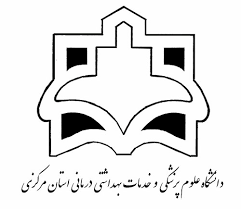 جلسه دفاع از پروپوزال پایان نامه عنوان:بررسی اثرات حفاظتی سیرینجیک اسید در گلبول های سفید و گلبول های قرمز بیماران مبتلا به مالتیپل اسکلروزیساستاد راهنما:دکتر هادی انصاری هادی پوراستاد مشاور:دکتر محسن ابراهیمی منفرددانشجو: فاطمه ملکیتاریخ: سه شنبه 12/10/1402زمان: ساعت 13مکان: کلاس دانشجویان ارشد بیوشیمی بالینی(همکف بال سبز)